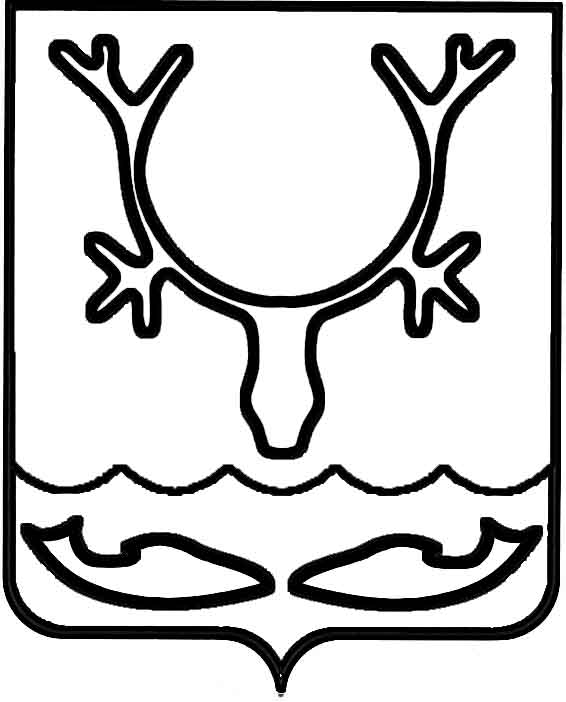 Администрация муниципального образования
"Городской округ "Город Нарьян-Мар"ПОСТАНОВЛЕНИЕВ соответствии с Федеральным законом от 06.10.2003 № 131-ФЗ "Об общих принципах организации местного самоуправления в Российской Федерации", протоколом заседания комиссии по ценовой и тарифной политике муниципального образования "Городской округ Город Нарьян-Мар" от 05.04.2023 № 1 Администрация муниципального образования "Городской округ "Город Нарьян-Мар"П О С Т А Н О В Л Я Е Т:Внести в постановление Администрации МО "Городской округ "Город              Нарьян-Мар" от 26.07.2017 № 877 "Об установлении цен (тарифов) на услуги бань                МО "Городской округ "Город Нарьян-Мар" следующие изменения:Пункт 1 изложить в следующей редакции:"1. Установить экономически обоснованные тарифы на услуги общего отделения общественных бань в следующих размерах (с учетом НДС):- баня № 1 – 421,36 рубль за одно посещение;- баня № 2 – 486,95 рублей за одно посещение;- баня № 3 – 567,00 рублей за одно посещение;- баня № 4 – 562,50 рубля за одно посещение.".1.2.	Приложение к постановлению изложить в новой редакции согласно приложению к настоящему постановлению.2.	Настоящее постановление вступает в силу с 10 апреля 2023 года и подлежит официальному опубликованию.Приложениек постановлению Администрациимуниципального образования"Городской округ "Город Нарьян-Мар"от 05.04.2023 № 488"Приложениек постановлению Администрации МО"Городской округ "Город Нарьян-Мар"от 26.07.2017 № 877ЦЕНЫ(ТАРИФЫ) НА УСЛУГИ БАНЬ № 1, 2, 3, 4(СТОИМОСТЬ РАЗОВОГО БИЛЕТА, С УЧЕТОМ НДС)(руб., коп.)".05.04.2023№488О внесении изменений в постановление Администрации МО "Городской округ "Город Нарьян-Мар" от 26.07.2017 № 877 "Об установлении цен (тарифов) на услуги бань МО "Городской округ "Город Нарьян-Мар"Глава города Нарьян-Мара О.О. БелакДни посещенияБаня № 1 Баня № 2 Баня № 3Баня № 3Баня № 4 Дни посещенияБаня № 1 Баня № 2 Общее отделениеДушевое отделениеБаня № 4 понедельник, вторник, среда195,00195,00195,00260,00140,00четверг, пятница260,00260,00260,00315,00140,00суббота, воскресенье390,00390,00390,00450,00195,00